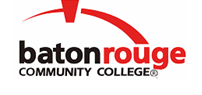 Baton Rouge Community CollegeAcademic Affairs Master SyllabusDate Approved:	2 August 2020Term and Year of Implementation:	Fall 2020Course Title:	Artistry of Artificial HairBRCC Course Rubric:	COSM 1503Previous Course Rubric:	COSM 2520Lecture Hours per week-Lab Hours per week-Credit Hours:	2-3-3Per semester:  Lecture Hours-Lab Hours-Instructional Contact Hours:	30-45-75Louisiana Common Course Number:	     CIP Code:	12.0401Course Description:	Covers the types, uses, and special care techniques of wigs and artificial hair.  Student performance of techniques for the application of artificial hair is included in this course.Prerequisites:		COSM 1002, COSM 1003, COSM 1004, and COSM 1104Co-requisites:		COSM 1203, COSM 1302, and COSM 1405Suggested Enrollment Cap:	18Learning Outcomes.  Upon successful completion of this course, the students will be able to:1.	Describe various types and care of wigs, hair pieces, and their construction.2.	Perform procedures used in the measurement, cutting, and styling of wigs and artificial hair.3.	Perform bonding and sewing of hair extensions.4.	Demonstrate adherence to safety precautions and safe work practices.Assessment Measures.  Assessment of all learning outcomes will be measured using the following methods:1.	Assessment measures may include, but are not limited to, portfolios, collaborative projects, in-class activities, lab activities, homework, quizzes, and exams.Information to be included on the Instructor’s Course Syllabi:Disability Statement:  Baton Rouge Community College seeks to meet the needs of its students in many ways.  See the Office of Disability Services to receive suggestions for disability statements that should be included in each syllabus.Grading: The College grading policy should be included in the course syllabus.  Any special practices should also go here.  This should include the instructor’s and/or the department’s policy for make-up work.  For example in a speech course, “Speeches not given on due date will receive no grade higher than a sixty” or “Make-up work will not be accepted after the last day of class”.Attendance Policy:  Include the overall attendance policy of the college.  Instructors may want to add additional information in individual syllabi to meet the needs of their courses.General Policies: Instructors’ policy on the use of things such as beepers and cell phones and/or hand held programmable calculators should be covered in this section.Cheating and Plagiarism:  This must be included in all syllabi and should include the penalties for incidents in a given class.  Students should have a clear idea of what constitutes cheating in a given course.Safety Concerns:  In some courses, this may be a major issue.  For example, “No student will be allowed in the lab without safety glasses”.  General statements such as, “Items that may be harmful to one’s self or others should not be brought to class”.Library/ Learning Resources:  Since the development of the total person is part of our mission, assignments in the library and/or the Learning Resources Center should be included to assist students in enhancing skills and in using resources.  Students should be encouraged to use the library for reading enjoyment as part of lifelong learning.Expanded Course Outline:1.	Types and care of wigs, hair pieces, and their construction2.	Procedures used in wig measurement3.	Cutting and styling wigs and artificial hair4.	Bonding and sewing hair extensions (e.g., braiding)5.	Safety precautions